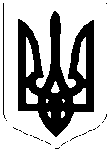 ЛИСЯНСЬКА СЕЛИЩНА РАДАВИКОНАВЧИЙ КОМІТЕТРІШЕННЯвід 06.08.2021                   	    смт Лисянка	                                     № 94Керуючись пунктом 1 частини другої статті 52, частиною шостоюстатті 59 Закону України «Про місцеве самоврядування в Україні», відповіднодо абзацу другого пункту 6 Порядку та умов надання субвенції з державногобюджету місцевим бюджетам на здійснення заходів щодо соціально-економічного розвитку окремих територій, затвердженого постановою КабінетуМіністрів України від 06 лютого 2012 року № 106 (зі змінами), розпорядженняКабінету Міністрів України від 21.07.2021 року № 822-р «Деякі питаннярозподілу у 2021 році субвенції з державного бюджету місцевим бюджетам наздійснення заходів щодо соціально-економічного розвитку окремих територій», враховуючи лист відділу освіти Лисянської селищної ради Черкаської області від 05.08.2021 р. № 724/17,з метою дотримання законодавства при використанні субвенції з державногобюджету місцевим бюджетам на здійснення заходів щодо соціально-економічного розвитку окремих територій виконавчий комітет В И Р І Ш И В:Внести редакційні змінив назву об’єкта без зміни цільового призначення, фінансування якихздійснюється за рахунок субвенції з державного бюджету місцевим бюджетамна здійснення заходів щодо соціально-економічного розвитку окремихтериторій, що затверджені розпорядженнямКабінету Міністрів України від 21.07.2021 № 822-р «Деякі питаннярозподілу у 2021 році субвенції з державного бюджету місцевим бюджетам наздійснення заходів щодо соціально-економічного розвитку окремих територій».Замінити назву об’єкта «Капітальний ремонт харчового блоку Комунального закладу  «Лисянська загальноосвітня школа І-ІІІ ст.. № 2» в сумі 752000 гривень на «Капітальний ремонт приміщення їдальні комунального закладу «Лисянська загальноосвітня школа І-ІІІ ступенів № 2» Лисянської селищної ради Черкаської області по вул. Небесної Сотні, 10 в смт Лисянка Черкаської області» (коригування)».Контроль за виконанням рішення покласти на відділ освіти Лисянської селищної ради Черкаської області.Селищний голова                                        		 А.П. ПроценкоПро проведення редакційних змін в назві об’єкта без зміни цільового призначення